Юлсубино авылында төзү өчен әзерләнгән бер катлы таш мәчетнең проекты. 1915 ел. 22 май. 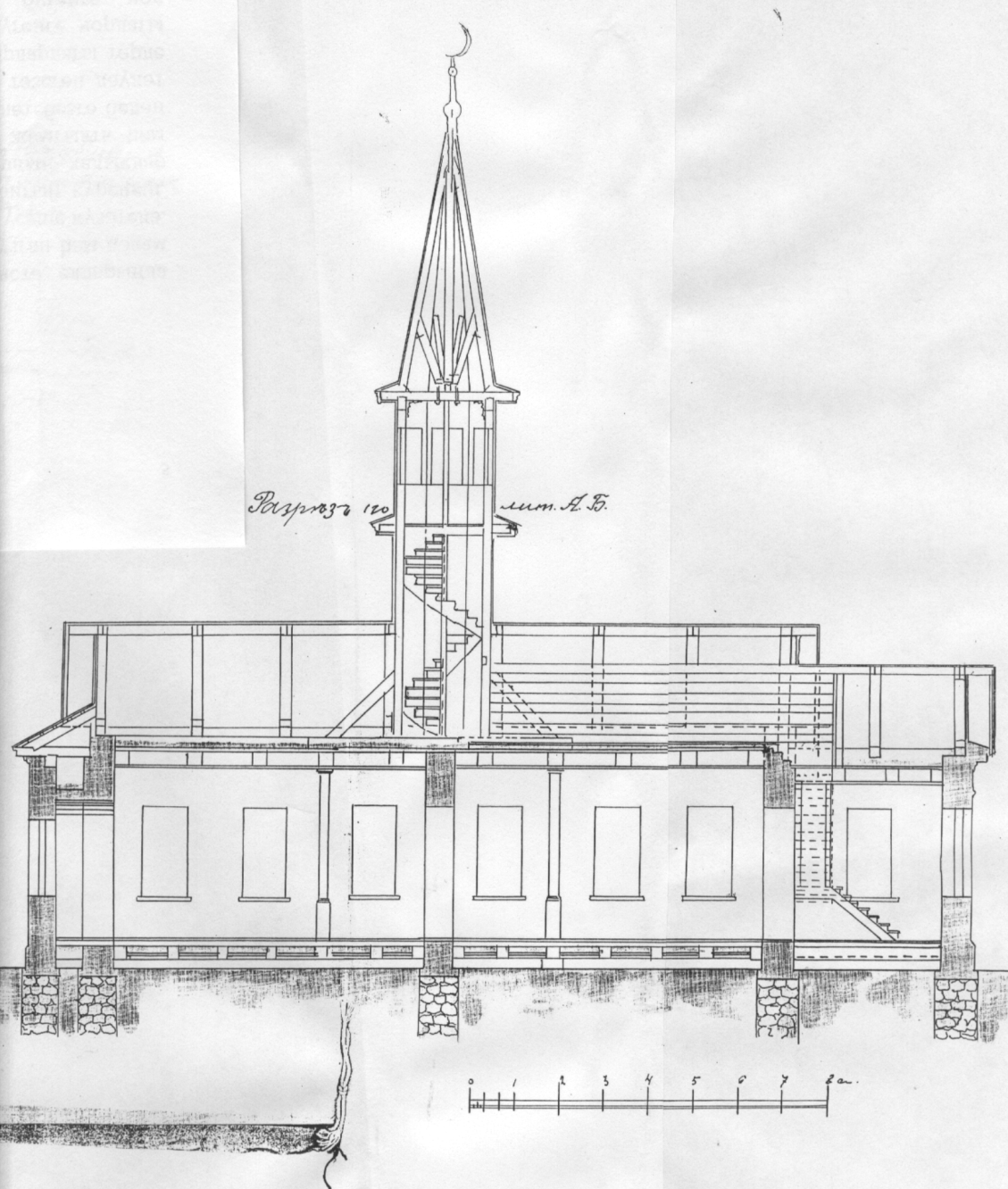 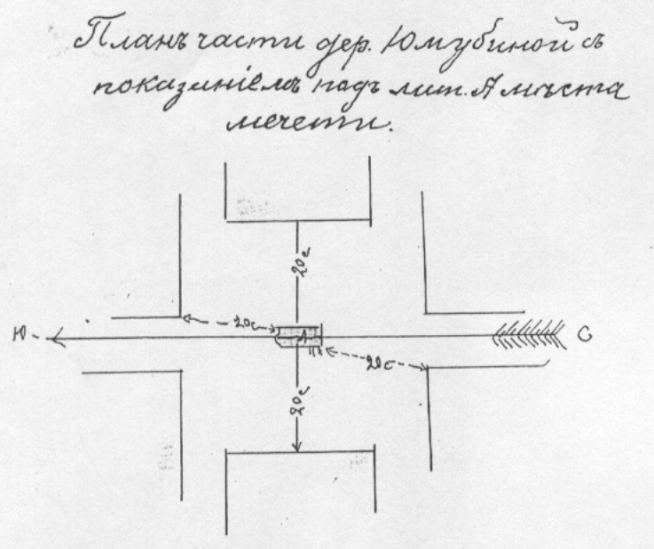 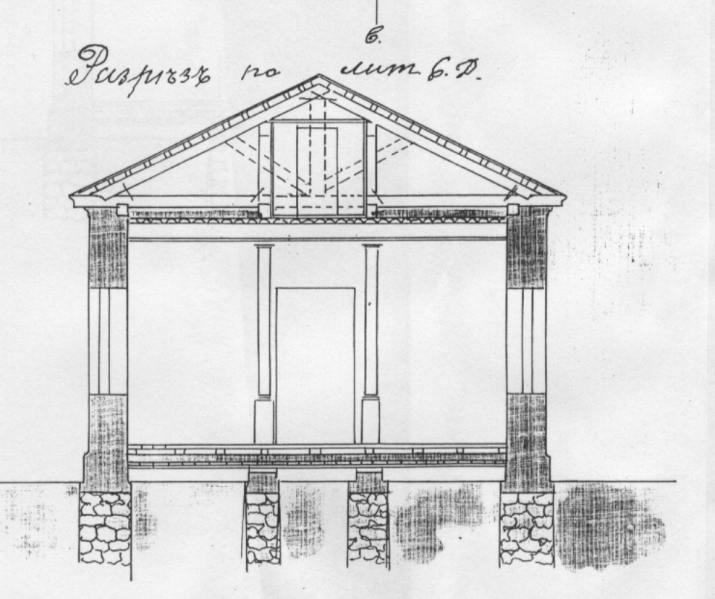 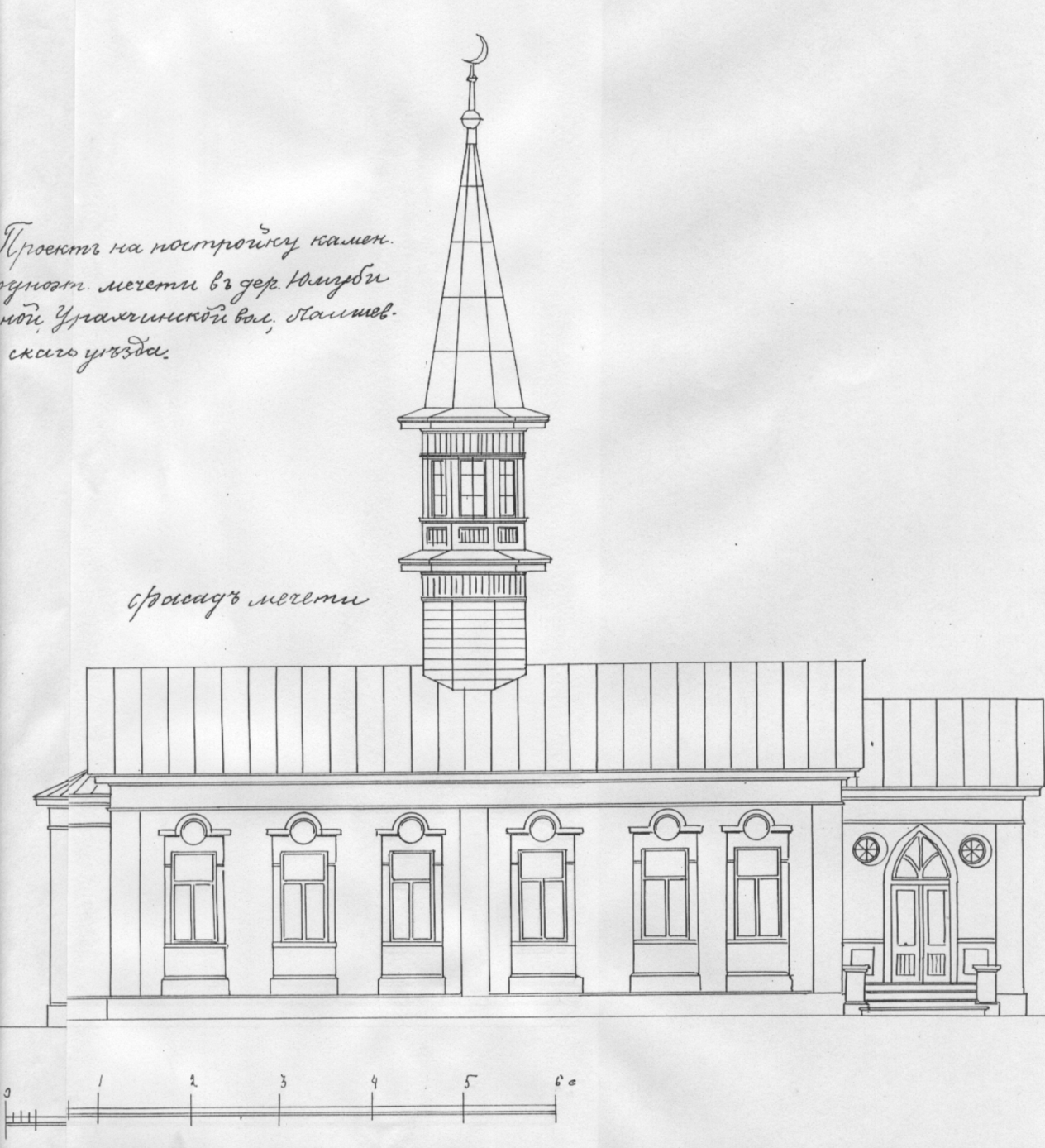 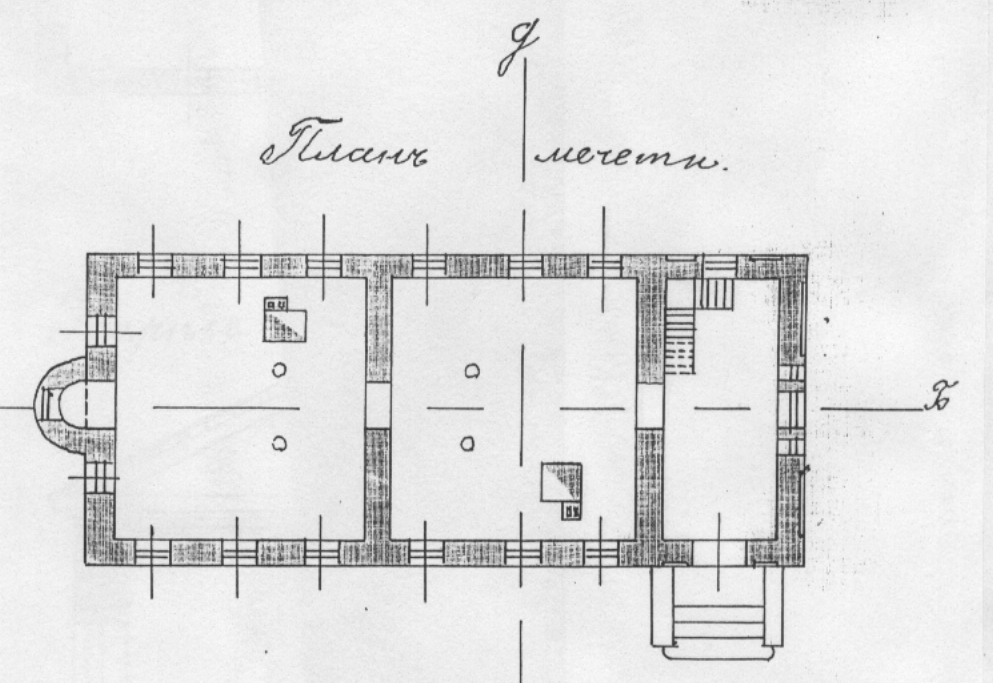 